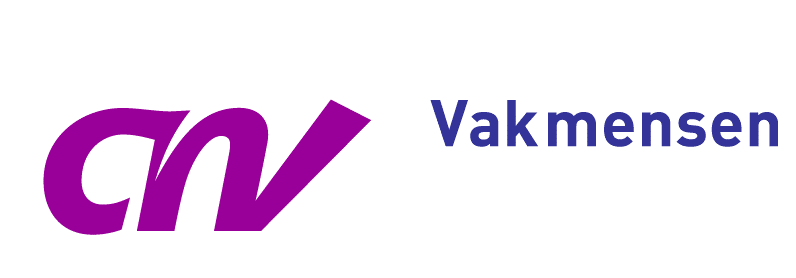 CAO voorstellen Synthos1.Looptijd van de cao:Voor de nieuw overeen te komen arbeidsvoorwaarden stelt CNV Vakmensen een looptijd van 12 maanden voor te weten van 1 juli 2020 tot en met 30 juni 2021.Een langere looptijd is bespreekbaar maar zullen arbeidsvoorwaardelijk een substantiële toevoegde waarde moeten hebben.2.Inkomen en beloning:In de sector Industrie gaan we voor een decentrale loonvraag waarbij de concrete invulling bepaald wordt door de leden in overleg met de betrokken cao onderhandelaar.Herstel van koopkracht vertrouwen is essentieel.Het is vanuit economisch perspectief een verstandige keuze om sterker dan voorheen in te zetten op een steviger loonontwikkeling. Deze draagt immers bij aan een sneller herstel van de economische conjunctuur.CNV Vakmensen ziet werknemers als belangrijkste investeringskapitaal. Arbeid moet lonen dus dat houdt in dat ook de prijs van arbeid moet kunnen stijgen waar er ruimte is.2.1.Loon:CNV Vakmensen gaat bij het stellen van haar loonstijging niet alleen uit van een compensatie van de inflatie maar tevens ook van een loonstijging die zorgt voor een plus in de portemonnee en dus een plus in de bestedingen.En dus in de Nederlandse economie en de industriële bedrijfstakken.De concrete invulling van de loonvraag wordt gesteld in procenten.Voor de looptijd van deze cao stelt CNV Vakmensen een loonvraag voor van 4 % per 1 juli 2020.3.Duurzame inzetbaarheid:In het landelijk Pensioenakkoord zijn afspraken gemaakt om meer maatwerk mogelijk te maken in het arbeidsvoorwaardelijk pensioen. Het wetsvoorstel “Wet bedrag ineens, RVU en verlofsparen” strekt tot uitwerking van deze maatwerkafspraken.Dit wetsvoorstel biedt de mogelijkheid tot tijdelijk faciliteren van uittredingsregelingen door werkgever met een daaraan verbonden tijdelijke versoepeling van de pseudo eindheffing (RVU) op regelingen voor vervroegde uittreding.CNV Vakmensen wenst met U tijdens deze onderhandelingen nadere afspraken te maken over de uitvoeringsregelingen.4.Verlof:4.1.Vrij op je verjaardag:CNV Vakmensen stelt u voor om de werknemer op zijn/haar verjaardag, mits deze op een vaste werkdag valt, een betaalde vrije dag te verlenen. Mocht je verjaren op een officiële feestdag, dan mag je ter compensatie een andere betaalde dag naar keuze vrij nemen.4.2.Aanvullend geboorteverlof ( wet WIEG)Vanaf 1 juli 2020 treedt de wet WIEG in werking. Partners kunnen vijf weken aanvullend geboorteverlof opnemen. Zij ontvangen hiervoor een UWV-uitkering ( 70 % van het maximaal dagloon).CNV Vakmensen stelt u voor om deze uitkering, tot 100 % van het individueel jaarinkomen, door werkgever te laten aanvullen.5.Verbetering faciliteiten voor Mantelzorgers:Medewerkers die mantelzorg verlenen, kunnen gebruik maken van het wettelijk recht op zorgverlof.In deze periode waarin tijdelijk minder gewerkt wordt, ontvangt de medewerker minder salaris en bouwt daardoor minder pensioen op.CNV Vakmensen stelt u voor om vanaf 1 januari 2021 de pensioenopbouw ( en de dekking voor het nabestaandenpensioen) bij zorgverlof te continueren op hetzelfde peil als de reguliere contractuele arbeidsduur.6.Uitkomsten en conclusies studie DI en Mantelzorg:CNV Vakmensen wordt graag geïnformeerd over de stand van zake met betrekking tot de studies Duurzame Inzetbaarheid en Mantelzorg.7.Thuis-en op locatie werken, het nieuwe normaal:De Corona crisis heeft ertoe geleid dat daar waar mogelijk werknemers hun werkzaamheden zoveel als mogelijk vanuit de thuissituatie verrichten. In de afgelopen maanden is gebleken dat thuiswerken ook leidt tot vele economische voordelen voor werkgever en werknemer.Zo draagt thuiswerken onder meer bij aan een positief werkgeversimago van vertrouwen en flexibiliteit, is thuiswerken financieel voordelig, helpt filestress te voorkomen en levert daardoor tijdswinst op.CNV Vakmensen stelt u dan ook voor om de huidige afspraken met betrekking tot thuiswerken onder de loep te nemen en te bezien welke ervaringseffecten kunnen leiden tot een modern en eigentijds thuiswerkbeleid. Hierin kan ook meegenomen worden het werken op flex locaties in de grote steden.8.WGA premie, artikel 27:CNV Vakmensen stelt u voor de huidige afspraak met betrekking tot de gedifferentieerde WGA-premie en de WGA-hiaatverzekering ongewijzigd te continueren en onderdeel uit te laten maken van de cao Synthos.9.Vakbondswerk in de onderneming:CNV Vakmensen stelt u voor om bijlage II van de cao Synthos te moderniseren zowel qua tekst als wel faciliteiten. In en paritair samengestelde werkgroep kan deze studie plaatsvinden waarbij de uitkomsten uiterlijk per 1 maart 2021 van toepassing worden verklaard.10.Werkgeversbijdrage:CNV Vakmensen stelt u voor de AWVN regeling voort te zetten.11.Modernisering cao:CNV Vakmensen stelt u voor de vormgeving van het huidige cao boekje te moderniseren waarbij de leesbaarheid en toegankelijkheid van het product wordt vergroot.12.Fiscaal vriendelijke vakbondscontributie:CNV Vakmensen stelt u voor, om gedurende de looptijd van de cao, op verzoek van werknemer(s) de fiscaal vriendelijke verrekening van de vakbondscontributie te faciliteren.13.Personeelshandboek, artikel 6 lid 6:In de cao Synthos conformeren vakorganisaties zich aan de verwijzing naar het personeelshandboek echter zijn zij niet in de gelegenheid kennis te kunnen nemen van de content hiervan.CNV Vakmensen wenst kennis van dit personeelshandboek om vast te kunnen stellen of zij verantwoordelijk wenst te blijven voor de verwijzing hiernaar vanuit deze cao.CNV Vakmensen behoud zich het recht voor om tijdens de onderhandelingen met aanvullende en/of gewijzigde voorstellen te komen.Met vriendelijke groeten,namens de cao delegatie van CNV VakmensenArjan Huizinga		Bestuurder CNV VakmensenSascha van Etten 	CNV kaderlidUtrecht, 7 december 2020.